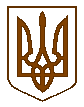 Баришівська селищна радаБроварського району                                                Київської області                                                       VIII скликанняР І Ш Е Н Н Я     16.07.2021                                                                                        № 655-11-08                          Про затвердження проекту землеустрою щодозміни  цільового призначення земельної ділянки Бусел Я.В.На підставі ст.41 Конституції України,  ст.ст.12,20,40,116,118,121 Земельного кодексу України, ст.26 Закону України «Про місцеве самоврядування в Україні», розглянувши заяву Бусел Яни Вадимівни, жительки с. Морозівка, вул. Садова, 11, кв. 5, та проект землеустрою щодо зміни цільового призначення  земельної ділянки із земель для ведення особистого селянського господарства у землі для будівництва та обслуговування житлового будинку, господарських будівель і споруд  (присадибна ділянка) по вул. Л.Українки, 20-А в с.Морозівка,  враховуючи пропозиції комісії з питань  регулювання  земельних ресурсів та відносин, містобудування та архітектури охорони довкілля та благоустрою населених пунктів, селищна рада                                                  в и р і ш и л а:    1.Затвердити проект землеустрою щодо зміни цільового призначення із земель для ведення особистого селянського господарства на землі для будівництва та обслуговування житлового будинку, господарських будівель і споруд  (присадибна ділянка) площею 0,3129 га, кадастровий номер: 3220284901:13:011:0064, в с. Морозівка,   вул. Л.Українки, 20-А, Броварського району  Київської області, Бусел Я.В.    2.Змінити цільове призначення земельної ділянки із земель для ведення особистого селянського господарства на землі для будівництва та обслуговування житлового будинку, господарських будівель і споруд  (присадибна ділянка), площею 0,3129 га, кадастровий номер: 3220284901:13:011:0064, в с. Морозівка по вул. Л.Українки, 20-А,  Броварського району  Київської області, Бусел Я.В.          3.Оприлюднити  рішення на офіційному веб-сайті Баришівської селищної ради.          4.Контроль за виконанням рішення покласти на постійну комісію з питань  регулювання  земельних ресурсів та відносин, містобудування та архітектури охорони довкілля та благоустрою населених пунктів.          Селищний голова                                      Олександр ВАРЕНІЧЕНКО